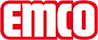 emco Bauemco STRUCTURA Sans doubles-brosses rondes Structura 220TypeStructura 220Matériaugomme résistant aux conditions climatiques extrèmes et à l'abrasion.Hauteur env. (mm)22RevêtementEchantillon annulaire octogonal. Tolérance dimensionnelle: +/-1.5%écoulement de l'eauune évacuation parfaite de l'eau grâce à des picots en sous-face et une structure ouverte du tapisColoristapis annulaire: noirColoris des brossestapis annulaire: noirCotes finales de réalisationUne découpe spéciale permet de réaliser presque toutes les formes (Les tapis de moins de 2m² sont composés d'éléments collés, les tapis plus grands sont réalisés en plusieurs parties avec des éléments de liaison en gomme).CotesLargeur du tapis:…... mm (longueur des profilés)Profondeur du tapis:…. mm (sens de passage)contactemco Benelux B.V. · Divisie Bouwtechniek · Veldrijk 2 · 8530 Harelbeke / BE · Tel. (+32) 056 224 978 · bouwtechniek@benelux.emco.de · www.emco-bau.com